Кто  я?  Зачем  Всевышний  вдохнул  в  меня  жизнь?  Многие  считают, что  все  дела  и  мысли  человеческие – тщетны.          А  я  благодарна  Ему  за  то,  что  я – человек,  способный  любить,  страдать и  верить.  Верить  в  чудеса.  Ну  кто  мог  подумать,  что  сегодня  я  буду  способна  летать,  как птица  и  слышать  чей – то родной голос  за  тысячу  верст?  А  ведь  когда – то  в  это  не  верили…  Вера  в  мечту,  идею – это  распростертая  рука  прямо  из  будущего,  ждущая, когда  же  ты,  наконец,  последуешь  за  ней  в  неизведанное  завтра,  еще  никем  не  понятое  и  порой  пугающее  своими  поворотами.  И  если  ты  твердо  решил,  что  дорога,  ведущая тебя  в  жизнь,  прочна,  ты  сможешь  ощутить  твердость  гранита  под  собственными  ногами.           Я – непростой человек. На  меня  возложена  великая  ответственность – беречь  и,  если  хотите,  править  будущим.  Я – учитель.В  моих  руках  частица  прогресса. А  прогресс  в  наше  время  немыслим  без  знания  английского  языка,  равно  как  информатики. Мои  ученики  в  меня  верят, ждут  от  меня  нового  чуда  сегодня  и  не  стоит  их  огорчать.  Они  приступают  к  изучению  английского  языка  с  огромным  желанием  и  радостью.  Новый  предмет  загадочен  и влечет  всех. Еще  не  представляя  себе,  как  будут  проходить  уроки,  они  все  уверены  в  успехе  и ждут  их  с  нетерпением.  И  как  же  я  должна  готовиться  к  урокам,  чтобы не  обмануть  их  надежды,  чтобы  у  них  не  пропало  желание  общаться  со  мной,  делиться  своими  радостями  и  печалями,  говорить  о  своих  успехах  и  неудачах.          Для  этого  они  должны  верить  в  меня,  доверять  мне,  а  я  в  них  верю  с  самого  начала.  Иначе  и  быть  не  может.Ведь я – учитель.         А  мир  не  стоит  на  месте,  семимильные  шаги  прогресса  не  дают  и  секунды,  чтобы  перевести  дух.  Мы рвемся  через  потоки  информации,  открывая  невиданные  горизонты.  Жизнь  все  больше  требует  от  нас  быстроты  реакции,  остроты  ума  и  умения  побороться  за  свою звезду.  Шаг за  шагом  мы  идем  к  цели. Я  хочу  воспитать в  своих  учениках  трудолюбие,  настойчивость,  волю,  активность,  развивать  мышление  и  память,  эмоции  и  воображение. Но  это  не  значит, что  я  хочу  сотворить  бездушных  «роботов»,  «сканирующих»  и «копирующих»  меня  саму – я  даю  возможность  почувствовать  в  себе  творца,  пусть  маленького,  но чуда.  Я  уверена,  мы  сможем  все.  Но  не  сразу:  еще  многому  нужно  научить  и  научиться  самому.  Верю  всем  сердцем,  что  за  партой  в  моём  кабинете  уже  сидят  авторы  новых  открытий. Когда – нибудь  они с  гордостью  поведают:  «Это  она  научила  меня».      Сомнения  в  себе  и  в  абсолютном  успехе  своих  начинаний,  в  собственной важности  и  необходимости,  подобны  компьютерному  вирусу,  стирающему  из  детской  памяти  тебя  как  личность.  Не  допусти  этого.       Учись  верить.  Верь  в  то, чему  учишь.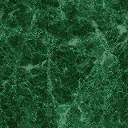 